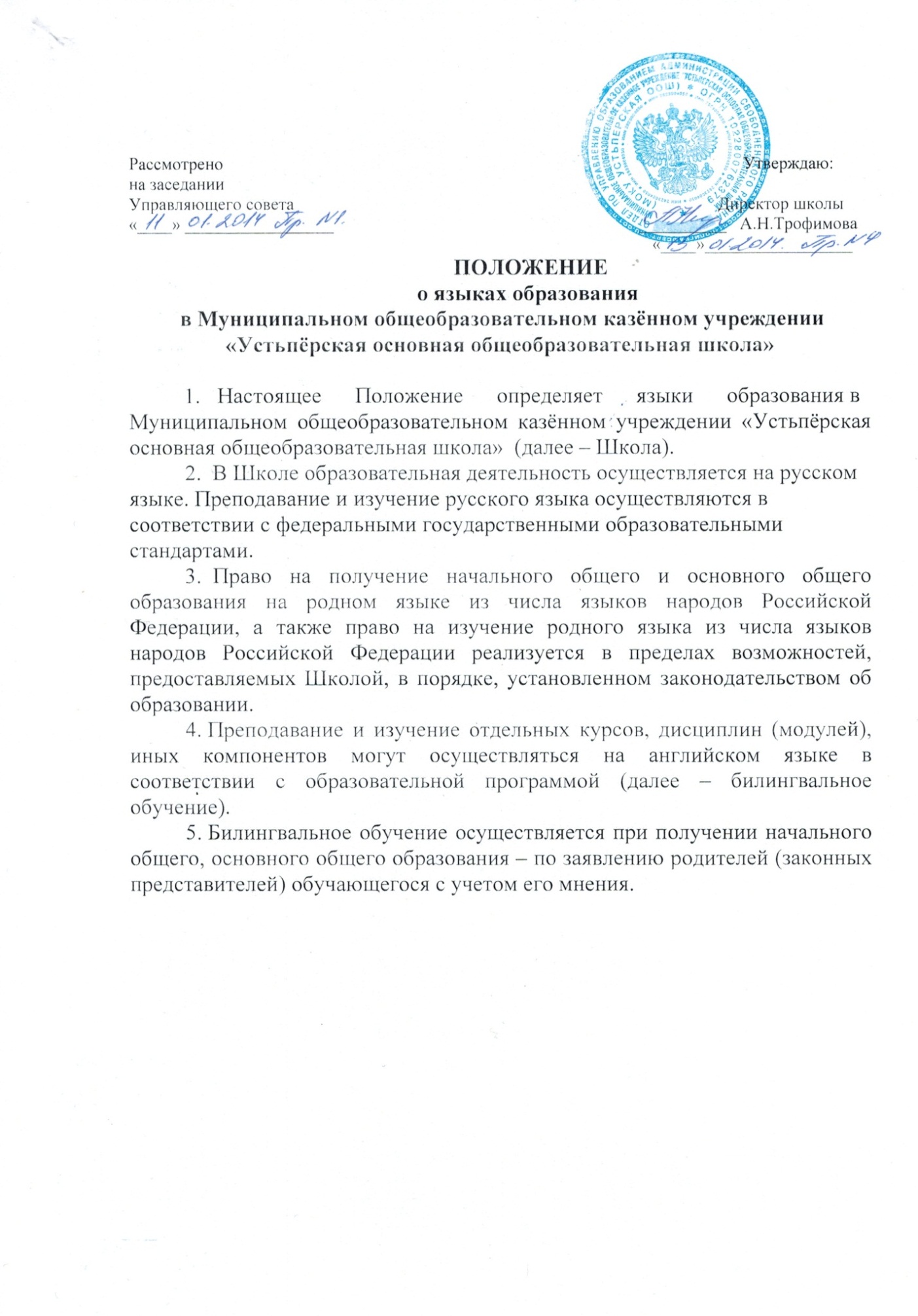 ПОЛОЖЕНИЕо порядке пользования   объектами культуры и спорта Муниципального общеобразовательного казенного учреждения «Устьпёрская основная общеобразовательная школа»Общие положения.Настоящее положение разработано в соответствии с Конституцией Российской Федерации, Федеральным законом «Об образовании в Российской Федерации» от 29 декабря 2012 года №273-ФЗ пункт 21 части 1 статьи 34, Уставом Муниципального общеобразовательного казенного учреждения «Устьпёрская основная общеобразовательная школа».Настоящее Положение устанавливает порядок использования объектами культуры и спорта в Муниципальном общеобразовательном казенном учреждении «Устьпёрская основная общеобразовательная школа» (далее-Школа).Положение о порядке пользования объектами культуры и спорта регулирует цели, задачи, принципы, порядок и особенности пользования объектами культуры и спорта для планирования, организации и осуществления оздоровительной, культурной, спортивной деятельности в Школе.Общие вопросы порядка пользования объектами культуры и спортаВ Школе, в рамках реализации положений действующего законодательства РФ гарантируется и осуществляется пользование объектами культуры и спорта.Целью пользования объектами культуры и спорта является оказание квалифицированной помощи обучающимся Школы, состоящей в профилактике здоровья обучающихся, содействия в организации спортивных, культурных и оздоровительных мероприятий, оказании методической и консультационной помощи, выполнении диагностических и профилактических мероприятий.Оздоровительная, культурная и спортивная работа в Школе осуществляется квалифицированными педагогическими работниками.Пользователи  объектами культуры и спортаУчастниками оздоровительной работы в Школе являются обучающиеся и работники Школы.Штат и количество работников Школы утверждается директором Школы.Права обучающихся:На пользование объектами культуры и спорта.На обучение в условиях, отвечающих их физиологическим особенностям и состоянию здоровья.На охрану здоровья при пользования объектами культуры и спорта. На уважительное и гуманное отношение со стороны учителей и сотрудников Школы.     В случае нарушения их прав, обучающиеся или их  родители (законные представители) могут обращаться с жалобой к представителям администрации или лично директору Школы.Работники имеют право:Представлять на рассмотрение администрации предложения по вопросам своей деятельности, направленные на повышение эффективности труда, безопасности и охраны труда.Получать от работников Школы в установленном действующим законодательством или локальным актом Школы порядке информацию, необходимую для осуществления своей деятельности.Знакомиться с проектами решения директора Школы и администрации по вопросам, затрагивающим должностные обязанности и права.3.5.На работников Школы действующим трудовым законодательством, трудовым договором, локальными актами, должностной инструкцией возлагаются обязанности, способствующие полному, правильному, своевременному и качественному исполнению ими своей трудовой функции.Порядок пользования объектами культуры и спортаВ  Школе гарантируется предоставление обучающимся академических прав на пользование объектами спорта Школы, в частности спортивным залом,  волейбольной и гимнастическими площадками, беговыми дорожками, футбольным полем,  комнатой для проведения детского досуга.Для проведения праздничных мероприятий, встреч используется рекреация школы. В рекреации традиционно проводятся встречи, беседы с людьми, представителями различных ведомств и организаций. 